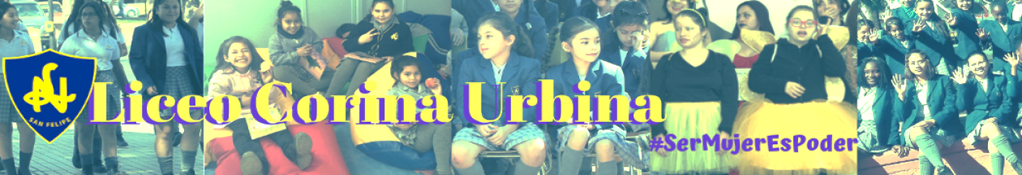 Prof: Carolina Arriaza OrtizLiteratura e identidad 4° medio A Periodo 6 y 7: La identidad latinoamericana.OBJETIVOS DE APRENDIZAJE  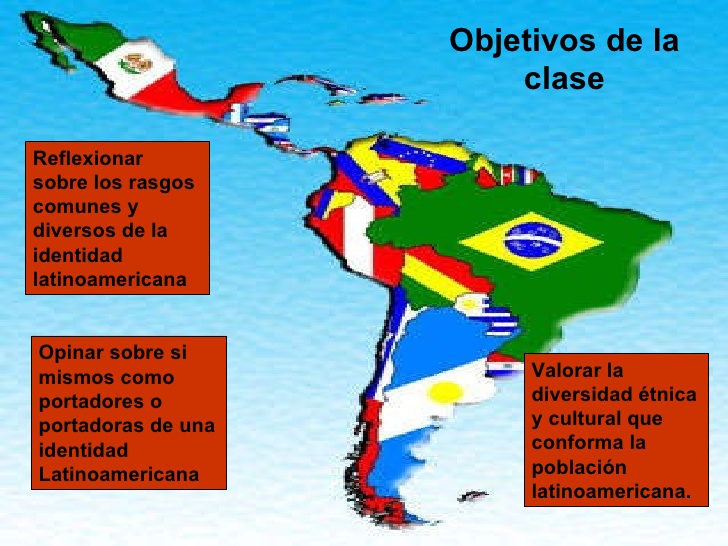 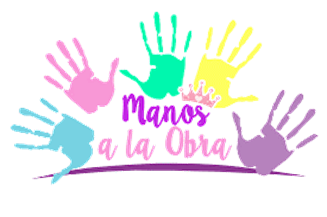 ¿Sabes a qué ser refiere el concepto Latinoamericano? ¿O habrás escuchado sobre él?Durante este periodo estamos revisando todo lo concerniente a identidad latinoamericana para esclarecer interrogantes tales como: ¿Quién soy yo?, ¿De dónde vengo?, ¿Por qué soy de determinada forma?, etc.I.- Para conocer un poquito más sobre este tema, observaremos y analizaremos el Power Point acerca de los diferentes aspectos que intervienen en la conformación  de la identidad latinoamericana. (fue enviado a grupo curso)II.-  Después de comprender  y analizar el PPT, deben apuntar lo más relevante a fin de obtener un aprendizaje sencillo, pero claro del tema identitario.III.- A continuación explicaremos el trabajo a desarrollar en esta etapa: 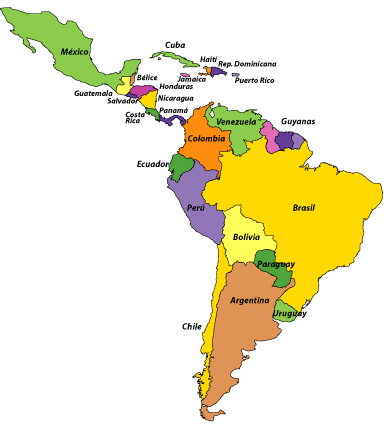 Investigar los aspectos identitarios de cada país. (Religiosidad, música, creación artística, lengua) Puede que en algunos aparezcan todos los aspectos y otros sólo uno. (periodo 6)Deben construir un mapa 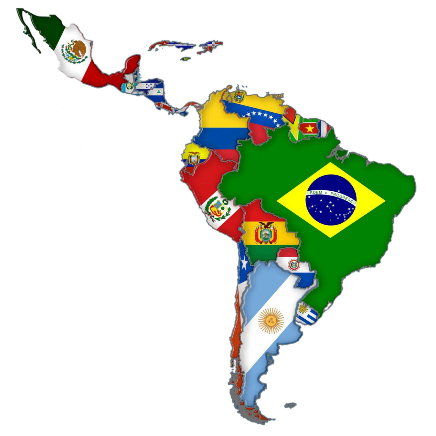 político o simbólico de Latinoamérica en tamaño, como mínimo de una cartulina. Puede ser tamaño superior. Ejemplos         (Periodo 7)Ubicar los nombres de cada país, según corresponda. (periodo 7)Mediante simbología inserta en cada país, identificar aspectos más relevantes en los que se presenta la identidad. (periodo 7)  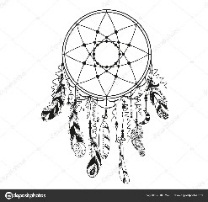 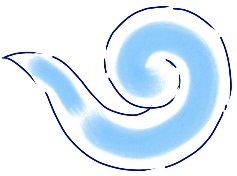 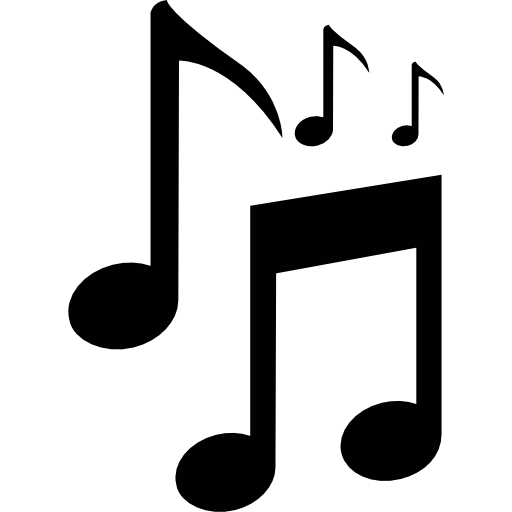 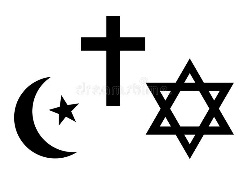 Una vez terminado debiera quedar algo más o menos así o similar: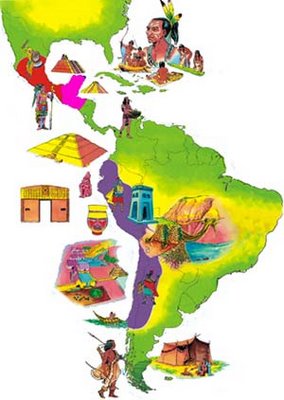 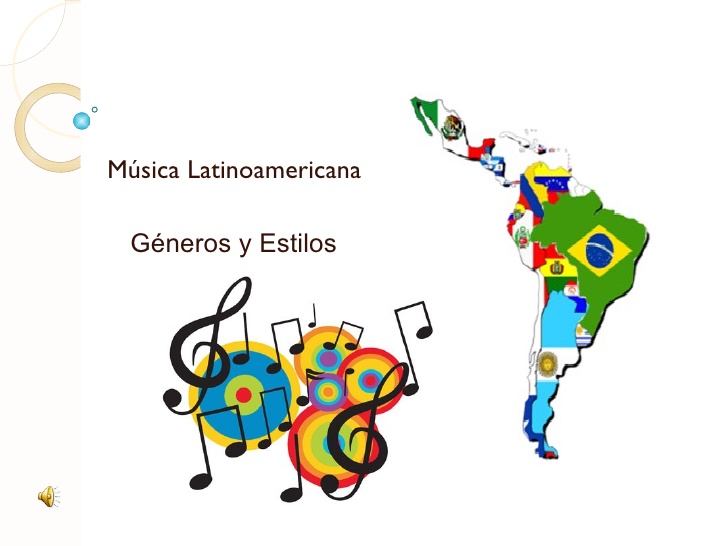 Fecha de entrega: Hasta el 13 de septiembre 00:00 hrs.PAUTA EVALUACIÓN PERIODO 6NOMBRE:______________________________CURSO: 4°A HUMANISTA.PAUTA EVALUACIÓN PERIODO 7NOMBRE:______________________________CURSO: 4°A HUMANISTA.CRITERIO INSUFICI.(0)= o - 4,0ELEMENTAL (1)4,1 A 6,0ADECUADO(2)6,1 A 7,0Investiga los 4 aspectos identitarios de cada país.Posee un orden en su investigaciónLos aspectos investigados son coherentes a lo pedido.Logra investigar al menos el 70% de los países que conforman el continente latinoamericano.CRITERIO INSUFICIENTE(0) = o - 4,0ELEMENTAL (1)4,1 A 6,0ADECUADO(2)6,1 A 7,0Construye un mapa político o simbólico de Latinoamérica según lo pedido.El tamaño del mapa corresponde a lo solicitado o similar.Delimita cada país con su nombre.Mediante simbología inserta en cada país, aspectos más relevantes en los que se presenta la identidad.Se presenta una claridad y orden del trabajo en su totalidad.